Garryowen Area ProfileGarryowen Area Garryowen is situated in Limerick city.  The area categorised as Garryowen in this document consists of the Electoral Division (ED) of Singland A and Abbey D as well as four selected Small Areas (SAs) within the ED of Market.  These SAs are on the Garryowen side of Cathedral Place and include SA 128029001, 128029002, 128029008, and 128029009.  Map 1 provides a view of Garryowen within Limerick City while Map 2 shows a close-up view of Garryowen and surrounds.  The maps below show the core area of Garryowen outlined in dark blue.  The area outlined in light blue shows the areas surrounding Garryowen which are considered important parts of the wider Garryowen community.  These areas include the remaining five SAs in Market (128029003, 128029004, 128029005, 128029006, and 128029007); five SAs in Singland B that border St. Patrick's Road (128036001, 128036002, 128036003, 128036004, and 128036009), and the ED of Abbey C which consists of three SAs.Map 1. Garryowen and surrounds situated in Limerick City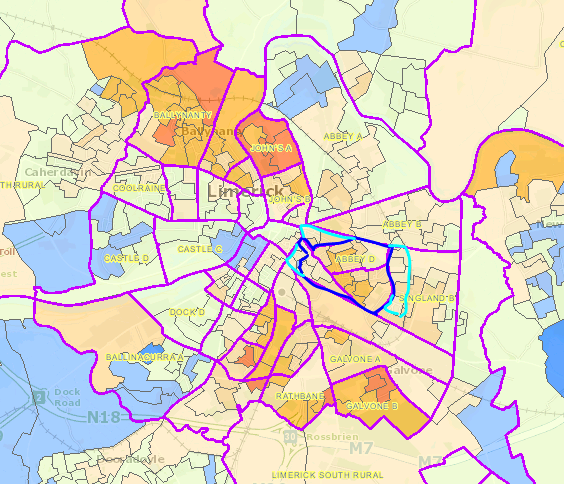 Map 2. Garryowen and surrounds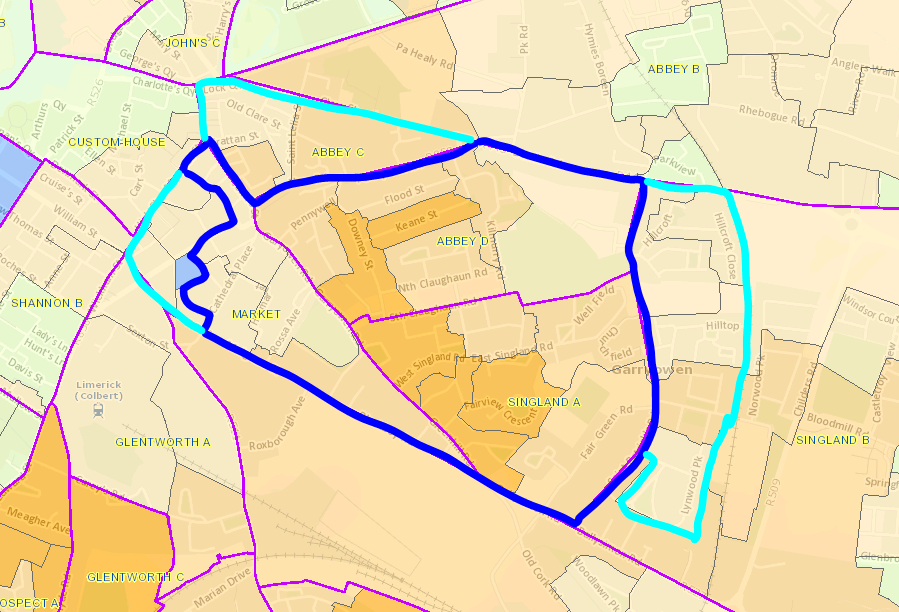 This document provides data on five areas of interest: Population; Family Structure;  Deprivation;Unemployment; and Educational Attainment.In this document data is provided for the Garryowen (core) area followed by data for the surrounds of Garryowen.  Where possible data relevant to the area outlined in the maps above is used, however in some cases data reflects the entire ED as opposed to the selected SAs within an ED, in these cases it is noted clearly that the data is for the entire ED.In addition, data has been included for comparison.  Depending on the variable, this includes national level data and/or data for Limerick city and county as well as data for another disadvantaged area in Limerick City.  The disadvantaged area chosen for comparison is Moyross.  The area of Moyross is in North Limerick City and is spread across parts of the Electoral Divisions (EDs) of Ballynanty and Limerick North Rural.  It is part of the Limerick Regeneration Project.PopulationPopulation - Garryowen The population of Garryowen in 2016 was 4,060.  It has stayed relatively stable over the previous 10 years (see Figure 1).  There is a slightly higher percentage of females (51%) to males (49%) which is consistent with the Irish average (see Table 1).  When looking at young people, 24% of the population in Garryowen is 18 years of age or under and 32% are 24 years of age or under. This is just under the national average where the percentages are 26% and 33% respectively.  Having said this, there is still a large number (1,284) of children and young people (0-24 year olds) in the area.Figure 1. Population Trend in Garryowen, 2006, 2011 and 2016.Source: Central Statistics Office - Census 2016 Small Area Population Statistics (SapMap)  [online] available at: http://census.cso.ie/sapmap/Table 1. Population of Garryowen, 2016.Population – Garryowen surroundsOverall, the population within the surrounds of Garryowen has increased, this is particularly notable in the SAs in Market while the population in the other areas has stayed relatively stable (see Figure 2).  When looking at young people, 25% of the population is 18 years of age or under and 34% are 24 years of age or under. This is similar to the national average where the percentages are 26% and 33% respectively (see Table 2).  Figure 2. Population Trend in the surrounds of Garryowen, 2006, 2011 and 2016.Source: Central Statistics Office - Census 2016 Small Area Population Statistics (SapMap)  [online] available at: http://census.cso.ie/sapmap/Table 2. Population of the surrounds of Garryowen, 2016.Family StructureFamily Structure – GarryowenOverall, in Ireland a quarter of families with children are lone parent families.  However, as with many areas of disadvantage Garryowen sees elevated rates of lone parent families (see Figure 3).  In Garryowen 50% of families with children are lone parent families, 43% of these are headed by a mother and 7% are headed by a father.  These figures found in Garryowen are not dissimilar to those found in the Moyross area for example, where 54% of families are headed by a single mother and 6% of families are headed by a single father (see Table 3 and Figure 4).  The lone parent ratio for each Small Area in Garryowen is presented below in Table 4.Figure 3. Number of Families in Garryowen by type, 2016.Source: Central Statistics Office - Census 2016 Small Area Population Statistics (SapMap)  [online] available at: http://census.cso.ie/sapmap/Table 3. Number and percentage of Families by type in Garryowen, Moyross and Nationally, 2016.Figure 4. Percentage of Families by type in Garryowen, Moyross and Nationally, 2016Source: Central Statistics Office - Census 2016 Small Area Population Statistics (SapMap)  [online] available at: http://census.cso.ie/sapmap/ Table 4. Lone Parent Ratio in Garryowen, 2016.Family Structure – Garryowen surroundsWhile the lone parent rate in the surrounds of Garryowen is lower than in the core Garryowen area, it is still higher than the national average (see Table 5). In addition, there are certain Small Areas where the lone parent rate is particularly high (see Table 6).Table 5. Number and percentage of Families by type in the surrounds of Garryowen, Garryowen and nationally, 2016.Table 6. Lone Parent Ratio in the surrounds of Garryowen, 2016.Deprivation, 2006 – 2016Table 7. HP Deprivation Scores and Labels.Deprivation – GarryowenGarryowen is a disadvantaged area of Limerick according to the HP deprivation indices.  Since 2006 the level of deprivation has stayed relatively stable, improving slightly from -16.31 (disadvantaged) in 2006 to -15.06 (disadvantaged) in 2016 (see Table 8).  However, at Small Area level there are areas which are very disadvantaged as well (see Table 9).  The levels of deprivation in some of the Small Areas in Garryowen reach levels such as -24.5 (very disadvantaged), -24.91 (very disadvantaged), and -26.21 (very disadvantaged).  These levels of deprivation are comparable to some of the Small Areas in Moyross.   The overall level of deprivation in Moyross is -26.71 (Very disadvantaged).  Map 3  shows the changing deprivation levels over time.Table 8. Relative Deprivation Score in Garryowen at ED level, 2006 - 2016.Table 9. Relative Deprivation Score in Garryowen at SA level, 2006 - 2016.Map 3. Relative Deprivation Indices in Garryowen from 2006 to 2016.Deprivation – Garryowen surroundsThe surrounds of Garryowen are less disadvantaged than the core area of Garryowen.  Overall, the surrounds of Garryowen are marginally below average however, there are some Small Areas reaching levels of deprivation such as -18.01 (disadvantaged) and -18.11 (disadvantaged) (see Table 10).  Map 4  shows the changing deprivation levels over time.Map 4. Relative Deprivation Indices in the surrounds of Garryowen from 2006 to 2016.Table 10. Relative Deprivation Score in the surrounds of Garryowen at SA level, 2006 - 2016.UnemploymentUnemployment BlackspotsIn 2016 the national unemployment rate was 12.9%.  As stated in the Census 2016 Summary Results - Part 2 an unemployment blackspot is defined as “an ED whose labour force exceeded 200 persons and where the unemployment rate (on a Principal Economic Status basis) exceeded 27 per cent” (CSO, 2017, P.25).  In 2016 there were 79 such blackspots in Ireland.  Limerick city has 38 EDs in total and of this 17 were unemployment blackspots in 2016. Unemployment Blackspots in Garryowen: Singland A, Limerick City (Unemployment rate: 33.6%)Unemployment Blackspots in the surrounding areas:  Abbey C, Limerick City (Unemployment rate: 41.9%)  Note:  Abbey C has the 4th highest unemployment rate in Ireland and is part of the area classified as the surrounds of Garryowen within this document.St. Laurence, Limerick City (Unemployment rate: 39.2%)Glentworth A, Limerick City (Unemployment rate: 33.7%).Map 5.Unemployment Blackspots in Garryowen and surrounding areas, 2016.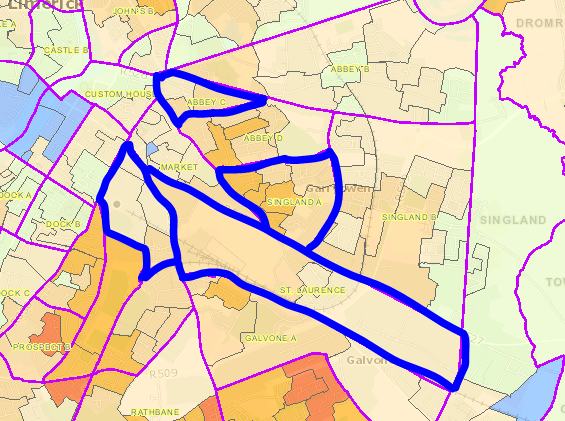 Sources:  CSO (2017) Census 2016 Summary Results - Part 2.Pobal Maps, Pobal HP Deprivation Indices [online] available at: https://maps.pobal.ie/ Unemployment - GarryowenIn 2016 the national unemployment rate was 12.9%.  In Limerick City and County the rate was higher at 16.59% for males and 14.71% for females.  In Garryowen these rates are higher again.  In 2016, the male unemployment rate at ED level in Garryowen ranged from26.6% to 41.5% (see Figure 5 and Table 11), but reaches as high as 64.5% at Small Area level.  For females, the unemployment rate at ED level ranges from 22.4% to 27.5% (see Figure 5 and Table 11), reaching 39.3% at Small Area level.  Table 11 presents the unemployment rate for males and females for different areas as a means of comparison.  The ED of Ballynanty has been included in this table as part of the ED of Ballynanty forms part of the Moyross area, a well documented Regeneration area in Limerick.  The male unemployment rate in Ballynanty is 42.4% while the female unemployment rate is 45.3%. These figures, particularly those for the male unemployment rate, are comparable to the data in Garryowen (eg. Singland A male unemployment is 41.5% while Ballynanty male unemployment is 42.4%).The overall unemployment rate in Garryowen has risen between 2006 and 2016.  This period was highly influenced by the economic recession.  Figure 5 illustrates that change in unemployment rate over this time period, showing a peak in 2011 and a subsequent decline by 2016.  Map 6 illustrates the areas where the highest levels of unemployment are found at Small Area level.Map 6. Percent of labour force unemployed in Garryowen, by Small Area in 2016.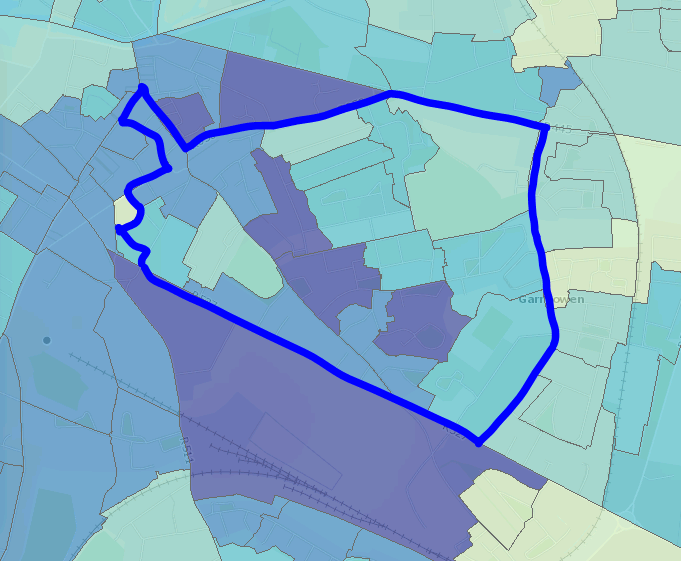 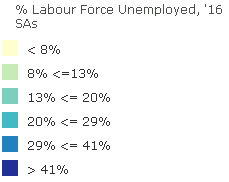 Source: Airo, Census 2016 Viewer [online] available at: http://airomaps.nuim.ie/id/Census2016/  Figure 5. Unemployment Rate in Garryowen by gender, 2006 to 2016.Note: Data refers to entire EDs as opposed to selected Sas within an ED.Source: Pobal Maps, Geoprofiling Reports [online] available at: https://maps.pobal.ie/ Table 11. Unemployment rates in Garryowen and other areas for comparison, 2016Unemployment - Garryowen surroundsThe overall unemployment rate in the surrounds of Garryowen are higher than the national average.  Overall, the unemployment rate has risen between 2006 and 2016.  This period was highly influenced by the economic recession.  Figure 6 illustrates that change in unemployment rate over this time period, showing a peak in 2011 and a subsequent decline by 2016.  Map 7 illustrates the areas where the highest levels of unemployment are found at Small Area level.Map 7. Percent of labour force unemployed in the surrounds of Garryowen, by Small Area in 2016.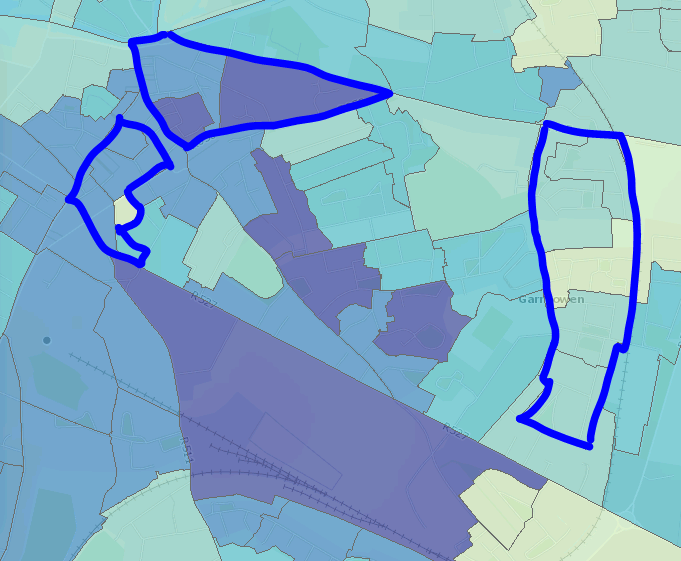 Source: Airo, Census 2016 Viewer [online] available at: http://airomaps.nuim.ie/id/Census2016/  Figure 6. Unemployment Rate in the surrounds of Garryowen by gender, 2006 to 2016.Note: Data refers to entire EDs as opposed to selected SAs within an ED.Source: Pobal Maps, Geoprofiling Reports [online] available at: https://maps.pobal.ie/  Educational Attainment Educational Attainment – GarryowenIn Limerick City and County, in 2016, the proportion of the population with primary education only was 14.60%.  In the majority of Small Areas in Garryowen (12 out of 17 Small Areas), the proportion of population with primary education only is above 20% (see Table 12).  Looking at all the Small Areas the proportion of population with primary education only ranges from 12% to 35%, this can be compared to data from Moyross where the range is from 23% to 49%.  In Limerick City and County, in 2016, the proportion with third level education was 31.92%. In the majority of Small Areas in Garryowen (12 out of 17 Small Areas), the proportion of population with third level education is below 20% (see Table 12).  Looking at all the Small Areas in Garryowen the proportion of population with third level education ranges from 3.97% to 30.95%, this can be compared to data from Moyross where the range is from 1.16% to 7.03%.Figure 7 and Figure 8 compare the educational attainment of EDs in Garryowen with the Limerick city and county average, while Figure 9 and Figure 10 show the change in educational attainment in Garryowen over time.Table 12. Educational Attainment in Garryowen, 2016.Figure 7. Proportion of population in Garryowen with Primary Education only, 2016.Note: Data refers to entire EDs as opposed to selected SAs within an ED.Source: Pobal Maps. Geoprofiling Reports [online] available at: https://maps.pobal.ie/ Figure 8. Proportion of population in Garryowen with Third Level Education, 2016.Note: Data refers to entire EDs as opposed to selected SAs within an ED.Source: Pobal Maps. Geoprofiling Reports [online] available at: https://maps.pobal.ie/ Figure 9. Proportion of population of Garryowen with Primary Education only. 2006 and 2016.Note: Data refers to entire EDs as opposed to selected SAs within an ED.Source: Pobal Maps. Geoprofiling Reports [online] available at: https://maps.pobal.ie/ Figure 10. Proportion of population of Garryowen with Third Level Education, 2006 and 2016.Note: Data refers to entire EDs as opposed to selected SAs within an ED.Source: Pobal Maps. Geoprofiling Reports [online] available at: https://maps.pobal.ie/  Educational Attainment – Garryowen surroundsIn Limerick City and County, in 2016, the proportion of the population with primary education only was 14.60%, while the proportion with third level education was 31.92%.  In the surrounds of Garryowen just over half of the Small Areas have a higher proportion of the population with primary education only, while in all but one Small Area in Garryowen the proportion of the population with third level education is lower than the Limerick average (see Table 13).Figure 11 and Figure 12below compare the educational attainment of EDs in the surrounds of Garryowen with the Limerick city and county average, while Figure 13 and Figure 14 show the change in educational attainment in the surrounds of Garryowen over time.Table 13. Educational Attainment in the surrounds of Garryowen, 2016.Figure 11. Proportion of population in the surround of Garryowen with Primary Education only, 2016.Note: Data refers to entire EDs as opposed to selected SAs within an ED.Source: Pobal Maps. Geoprofiling Reports [online] available at: https://maps.pobal.ie/ Figure 12. Proportion of population in the surrounds of Garryowen with Third Level Education, 2016.Note: Data refers to entire EDs as opposed to selected SAs within an ED.Source: Pobal Maps. Geoprofiling Reports [online] available at: https://maps.pobal.ie/ Figure 13. Proportion of population in the surrounds of Garryowen with Primary Education only, 2006 and 2016.Note: Data refers to entire EDs as opposed to selected SAs within an ED.Source: Pobal Maps. Geoprofiling Reports [online] available at: https://maps.pobal.ie/ Figure 14. Proportion of population in the surrounds of Garryowen with Third Level Education, 2006 and 2016.Note: Data refers to entire EDs as opposed to selected SAs within an ED.Source: Pobal Maps. Geoprofiling Reports [online] available at: https://maps.pobal.ie/ ReferencesAiro, Census 2016 Viewer [online] available at: http://airomaps.nuim.ie/id/Census2016/  (accessed July 2019).CSO. Census 2016 Small Area Population Statistics (SapMap)  [online] available at: http://census.cso.ie/sapmap/ (accessed July 2019).
CSO (2017) Census 2016 Summary Results - Part 2. [online] available at: https://www.cso.ie/en/media/csoie/newsevents/documents/census2016summaryresultspart2/Census_2016_Summary_Results_%E2%80%93_Part_2.pdf (accessed July 2019.Hasse and Pratscke (2017) The 2016 Pobal HP Deprivation Index for Small Areas (SA). Introduction and Reference Tables. [online] available at: https://www.pobal.ie/app/uploads/2018/06/The-2016-Pobal-HP-Deprivation-Index-Introduction-07.pdfPobal Maps. Geoprofiling Reports [online] available at: https://maps.pobal.ie/  (accessed July 2019).Pobal Maps, Pobal HP Deprivation Indices [online] available at: https://maps.pobal.ie/  (accessed July 2019).Garryowen (Core Area)Surrounds of GarryowenSource: Pobal Maps, Pobal HP Deprivation Indices [online] available at: https://maps.pobal.ie/  Source: Pobal Maps, Pobal HP Deprivation Indices [online] available at: https://maps.pobal.ie/  Garryowen (Core Area)Surrounds of GarryowenSource: Pobal Maps, Pobal HP Deprivation Indices [online] available at: https://maps.pobal.ie/  Source: Pobal Maps, Pobal HP Deprivation Indices [online] available at: https://maps.pobal.ie/  Total% of TotalMaleFemaleTotal population4,060100%1,970 (49%)2,090 (51%)0 to 4 years2857%143 (50%)142 (50%)5 to 15 years52313%251 (48%)272 (52%)16 to 24 years47612%228 (48%)248 (52%)Total 0 to 1896624%474 (49%)492 (51%)Total 0 to 24 years1,28432%622(48%)662 (52%)Total 65 and over61715%268 (43%)349 (57%)Source: Central Statistics Office - Census 2016 Small Area Population Statistics (SapMap)  [online] available at: http://census.cso.ie/sapmap/Source: Central Statistics Office - Census 2016 Small Area Population Statistics (SapMap)  [online] available at: http://census.cso.ie/sapmap/Source: Central Statistics Office - Census 2016 Small Area Population Statistics (SapMap)  [online] available at: http://census.cso.ie/sapmap/Source: Central Statistics Office - Census 2016 Small Area Population Statistics (SapMap)  [online] available at: http://census.cso.ie/sapmap/Source: Central Statistics Office - Census 2016 Small Area Population Statistics (SapMap)  [online] available at: http://census.cso.ie/sapmap/Source: Central Statistics Office - Census 2016 Small Area Population Statistics (SapMap)  [online] available at: http://census.cso.ie/sapmap/Total% of TotalTotal population3,169100%0 to 4 year olds2458%5 to 15 year olds43114%16 to 24 year olds40213%Total 0 to 1880025%Total 0 to 241,07834%65 year and over2899%Source: Pobal Maps, Geoprofiling Reports [online] available at: https://maps.pobal.ie/ Source: Pobal Maps, Geoprofiling Reports [online] available at: https://maps.pobal.ie/ Source: Pobal Maps, Geoprofiling Reports [online] available at: https://maps.pobal.ie/ Couples with childrenMothers with childrenFathers with childrenNumber of FamiliesGarryowen379 (50%)323 (43%)51 (7%)Number of FamiliesMoyross167 (41%)222 (54%)23 (6%)Number of FamiliesIreland643,904 (75%)189,112 (22%)29,705 (3%)Source: Central Statistics Office - Census 2016 Small Area Population Statistics (SapMap)  [online] available at: http://census.cso.ie/sapmap/Source: Central Statistics Office - Census 2016 Small Area Population Statistics (SapMap)  [online] available at: http://census.cso.ie/sapmap/Source: Central Statistics Office - Census 2016 Small Area Population Statistics (SapMap)  [online] available at: http://census.cso.ie/sapmap/Source: Central Statistics Office - Census 2016 Small Area Population Statistics (SapMap)  [online] available at: http://census.cso.ie/sapmap/Source: Central Statistics Office - Census 2016 Small Area Population Statistics (SapMap)  [online] available at: http://census.cso.ie/sapmap/Within EDSmall Area IDLone Parents Ratio 2016Abbey D12800400142.00Abbey D12800400242.00Abbey D12800400352.00Abbey D12800400478.00Abbey D12800400545.00Abbey D12800400650.00Abbey D12800400762.00Singland A12803500128.00Singland A12803500247.00Singland A12803500371.00Singland A12803500450.00Singland A12803500544.00Singland A12803500635.00Market12802900132.00Market12802900232.00Market12802900853.00Market12802900938.00Notes:Lone Parent Ratio in Limerick City and County: 22.86Lone Parent Ratio in Limerick City (SICAP Lot area - Limerick Urban): 30.94Lone Parent Ratio Range in Garryowen: 28.00 to 78.00.Notes:Lone Parent Ratio in Limerick City and County: 22.86Lone Parent Ratio in Limerick City (SICAP Lot area - Limerick Urban): 30.94Lone Parent Ratio Range in Garryowen: 28.00 to 78.00.Notes:Lone Parent Ratio in Limerick City and County: 22.86Lone Parent Ratio in Limerick City (SICAP Lot area - Limerick Urban): 30.94Lone Parent Ratio Range in Garryowen: 28.00 to 78.00.Source: Pobal Maps, Geoprofiling Reports [online] available at: https://maps.pobal.ie/ Source: Pobal Maps, Geoprofiling Reports [online] available at: https://maps.pobal.ie/ Source: Pobal Maps, Geoprofiling Reports [online] available at: https://maps.pobal.ie/ Couples with childrenMothers with childrenFathers with childrenNumber of FamiliesGarryowen Surrounds348 (63%)174 (32%)27 (5%)Number of FamiliesGarryowen (core area)379 (50%)323 (43%)51 (7%)Number of FamiliesIreland643,904 (75%)189,112 (22%)29,705 (3%)Source: Central Statistics Office - Census 2016 Small Area Population Statistics (SapMap)  [online] available at: http://census.cso.ie/sapmap/Source: Central Statistics Office - Census 2016 Small Area Population Statistics (SapMap)  [online] available at: http://census.cso.ie/sapmap/Source: Central Statistics Office - Census 2016 Small Area Population Statistics (SapMap)  [online] available at: http://census.cso.ie/sapmap/Source: Central Statistics Office - Census 2016 Small Area Population Statistics (SapMap)  [online] available at: http://census.cso.ie/sapmap/Source: Central Statistics Office - Census 2016 Small Area Population Statistics (SapMap)  [online] available at: http://census.cso.ie/sapmap/With EDSmall Area IDLone Parents Ratio 2016Abbey C12800300160.00Abbey C12800300254.00Abbey C12800300348.00Market12802900327.00Market12802900435.00Market12802900562.00Market12802900637.00Market1280290079.00Singland B12803600128.00Singland B12803600223.00Singland B12803600338.00Singland B12803600440.00Singland B12803600933.00Notes:Lone Parent Ratio in Limerick City and County: 22.86Lone Parent Ratio in Limerick City (SICAP Lot area - Limerick Urban): 30.94Lone Parent Ratio Range in the immediate surrounds of Garryowen: 9.00 to 62.00.Notes:Lone Parent Ratio in Limerick City and County: 22.86Lone Parent Ratio in Limerick City (SICAP Lot area - Limerick Urban): 30.94Lone Parent Ratio Range in the immediate surrounds of Garryowen: 9.00 to 62.00.Notes:Lone Parent Ratio in Limerick City and County: 22.86Lone Parent Ratio in Limerick City (SICAP Lot area - Limerick Urban): 30.94Lone Parent Ratio Range in the immediate surrounds of Garryowen: 9.00 to 62.00.Source: Pobal Maps, Geoprofiling Reports [online] available at: https://maps.pobal.ie/ Source: Pobal Maps, Geoprofiling Reports [online] available at: https://maps.pobal.ie/ Source: Pobal Maps, Geoprofiling Reports [online] available at: https://maps.pobal.ie/ Index ScoreLabel30 to 40Extremely affluent20 to 30Very affluent10 to 20Affluent0 to 10Marginally above average0 to -10Marginally below average-10 to -20Disadvantaged-20 to -30Very disadvantaged-30 to -40Extremely disadvantagedSource: Hasse and Pratscke (2017) The 2016 Pobal HP Deprivation Index for Small Areas (SA). Introduction and Reference TablesSource: Hasse and Pratscke (2017) The 2016 Pobal HP Deprivation Index for Small Areas (SA). Introduction and Reference TablesED NameDeprivation Score 2006Deprivation Score 2011Deprivation Score 2016Abbey D-18.97Disadvantaged-17.07Disadvantaged-15.94DisadvantagedSingland A-17.75Disadvantaged-18Disadvantaged-18.86DisadvantagedSelected SAs within Market-7.42Marginally below average-6.47Marginally below average-6.35Marginally below averageTOTAL-16.31Disadvantaged-15.29Disadvantaged-15.06DisadvantagedSource: Pobal Maps, Geoprofiling Reports [online] available at: https://maps.pobal.ie/ Source: Pobal Maps, Geoprofiling Reports [online] available at: https://maps.pobal.ie/ Source: Pobal Maps, Geoprofiling Reports [online] available at: https://maps.pobal.ie/ Source: Pobal Maps, Geoprofiling Reports [online] available at: https://maps.pobal.ie/ Small Area IDWithin EDDeprivation Score 2006Deprivation Score 2011Deprivation Score 2016128004001Abbey D-17.7-20.6-20.15128004002Abbey D-3.7-1.2-5.33128004003Abbey D-18.1-19.4-16.12128004004Abbey D-18.8-20.7-17.57128004005Abbey D-25.8-21.3-24.5128004006Abbey D-21.5-18-14.01128004007Abbey D-20.4-16.1-12.03128035001Singland A-14.8-11.8-10.4128035002Singland A-17.3-23-19.62128035003Singland A-26.2-24.1-24.91128035004Singland A-21.2-24.3-26.21128035005Singland A-19.5-19.4-21.86128035006Singland A-9.7-10-14.45128029001Market-11.4-11.4-14.11128029002Market-4.6-4.3-3.75128029008Market-14.9-4-4.09128029009Market1-6.3-4.94Total Garryowen-16.31-15.29-15.06Total Moyross-25.46-24.70-26.71Source: Pobal Maps, Geoprofiling Reports [online] available at: https://maps.pobal.ie/ Source: Pobal Maps, Geoprofiling Reports [online] available at: https://maps.pobal.ie/ Source: Pobal Maps, Geoprofiling Reports [online] available at: https://maps.pobal.ie/ Source: Pobal Maps, Geoprofiling Reports [online] available at: https://maps.pobal.ie/ Source: Pobal Maps, Geoprofiling Reports [online] available at: https://maps.pobal.ie/ 2006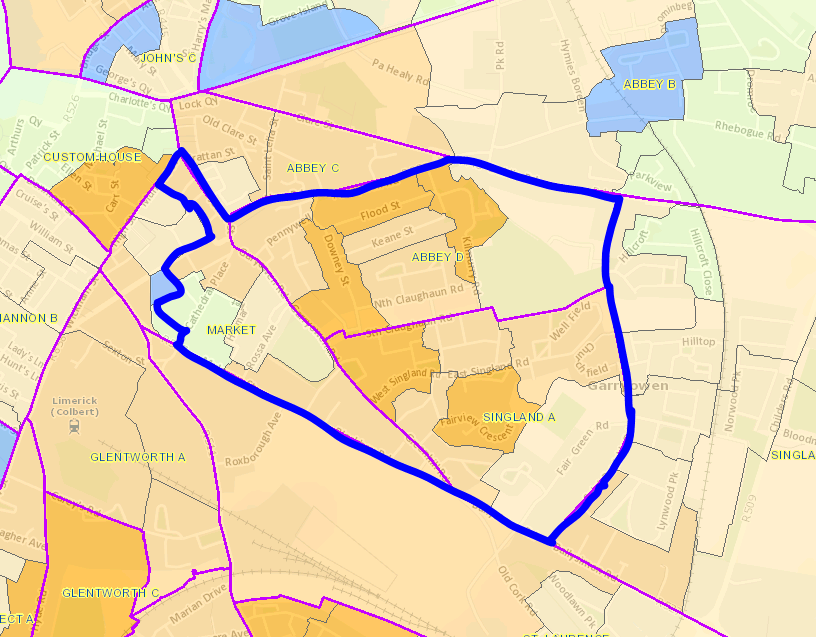 2011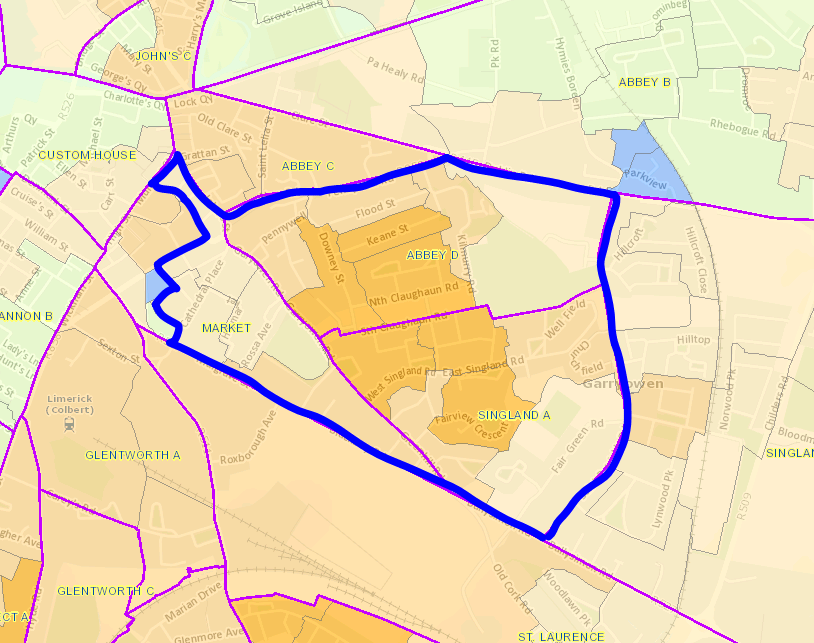 2016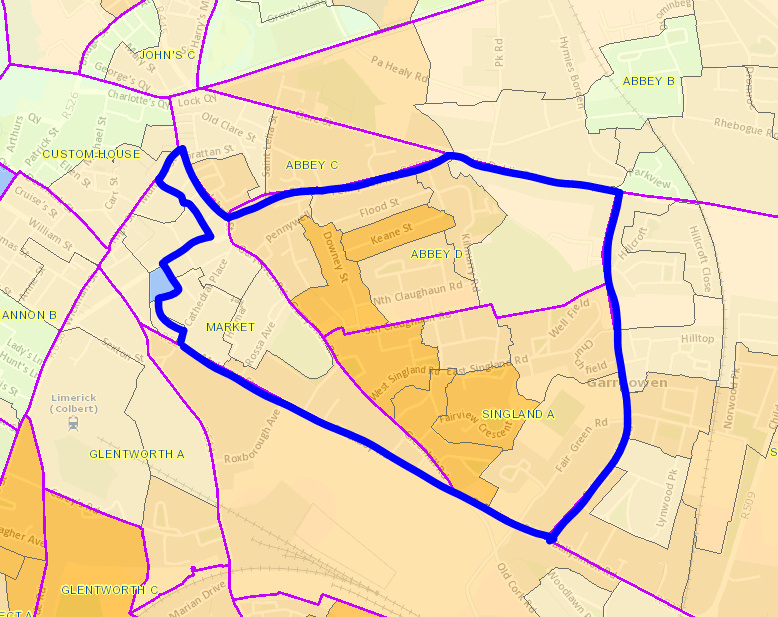 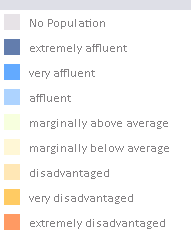 Source: Pobal Maps, Pobal HP Deprivation Indices [online] available at: https://maps.pobal.ie/ Source: Pobal Maps, Pobal HP Deprivation Indices [online] available at: https://maps.pobal.ie/ 2006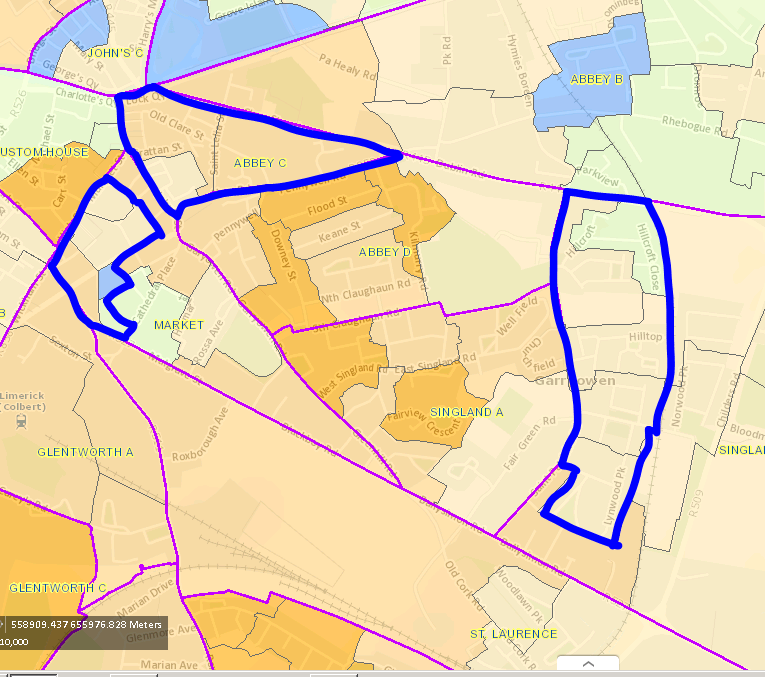 2011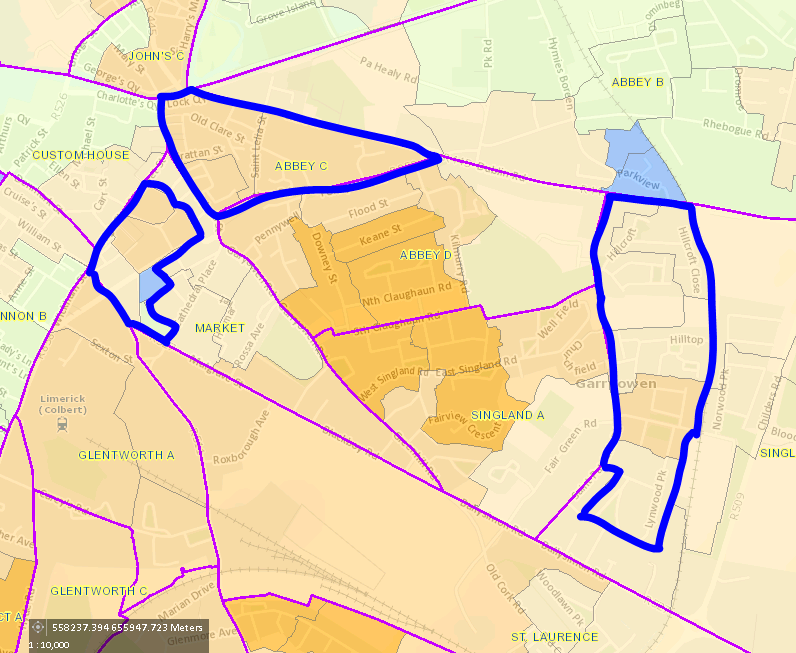 2016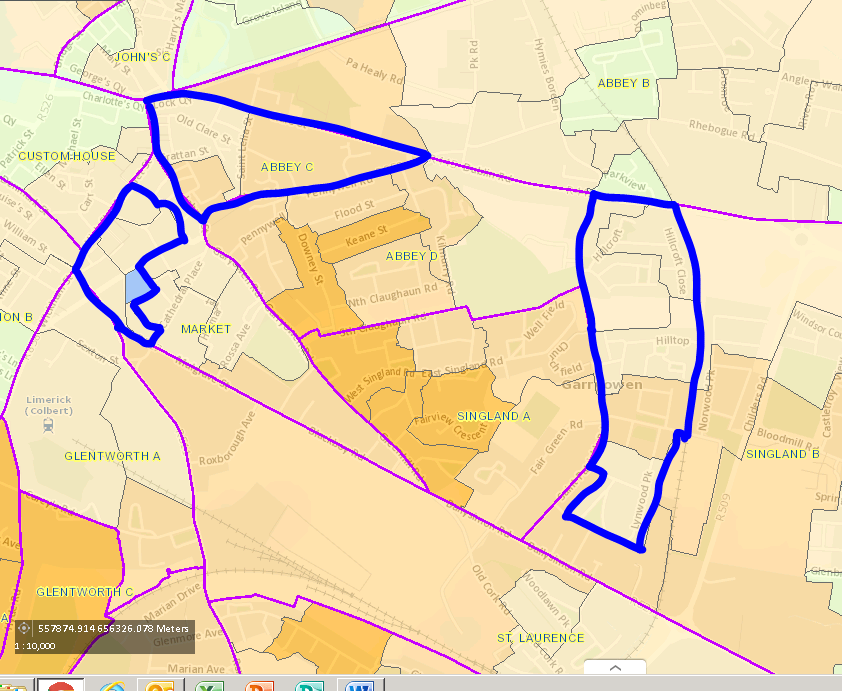 Source: Pobal Maps, Pobal HP Deprivation Indices [online] available at: https://maps.pobal.ie/  Source: Pobal Maps, Pobal HP Deprivation Indices [online] available at: https://maps.pobal.ie/  Small Area IDWithin EDDeprivation Score 2006Deprivation Score 2011Deprivation Score 2016128003001Abbey C-18.2-17.4-18.01128003002Abbey C-8.8-15.5-15.97128003003Abbey C-10.4-10.8-7.1128029003Market-4.6-19.2-6.48128029004Market-14.1-6.3-7.09128029005Market-4.4-15.5-7.18128029006Market9.60.4-4.65128029007Market1814.111.95128036001Singland B-0.6-2.1-3.7128036002Singland B0.2-4.5-2.78128036003Singland B-8-8.7-4.78128036004Singland B-8.8-15-18.11128036009Singland B-9.3-5.8-8.94Total-6.8-7.3-6.3Source: Pobal Maps, Geoprofiling Reports [online] available at: https://maps.pobal.ie/  Source: Pobal Maps, Geoprofiling Reports [online] available at: https://maps.pobal.ie/  Source: Pobal Maps, Geoprofiling Reports [online] available at: https://maps.pobal.ie/  Source: Pobal Maps, Geoprofiling Reports [online] available at: https://maps.pobal.ie/  Source: Pobal Maps, Geoprofiling Reports [online] available at: https://maps.pobal.ie/  AreaMaleFemaleIreland13.7%12%Limerick City and County16.60%14.70%Market26.60%22.90%Abbey D30.90%22.40%Singland A41.50%27.50%ED of Ballynanty (see note below)42.40%45.30%Note: This ED has been included for comparison as part of this ED forms part of the Moyross area which is a Regeneration area.Note: This ED has been included for comparison as part of this ED forms part of the Moyross area which is a Regeneration area.Note: This ED has been included for comparison as part of this ED forms part of the Moyross area which is a Regeneration area.Source: Pobal Maps, Pobal HP Deprivation Indices [online] available at: https://maps.pobal.ie/ Source: Pobal Maps, Pobal HP Deprivation Indices [online] available at: https://maps.pobal.ie/ Source: Pobal Maps, Pobal HP Deprivation Indices [online] available at: https://maps.pobal.ie/ Small Area IDWithin EDProportion with Primary Education Only 2016 (%)Proportion with third level education 2016 (%)128004001Abbey D32.007.87128004002Abbey D15.0027.27128004003Abbey D25.0015.07128004004Abbey D33.009.02128004005Abbey D33.006.80128004006Abbey D26.007.81128004007Abbey D27.0018.32128035001Singland A14.0015.23128035002Singland A32.006.83128035003Singland A35.006.04128035004Singland A23.003.97128035005Singland A26.006.45128035006Singland A22.0016.50128029001Market18.0022.69128029002Market16.0027.46128029008Market12.0030.95128029009Market22.0029.63Limerick City and CountyLimerick City and County14.6031.92Source: Pobal Maps. Geoprofiling Reports [online] available at: https://maps.pobal.ie/  and   Pobal Maps, Pobal HP Deprivation Indices [online] available at: https://maps.pobal.ie/  Source: Pobal Maps. Geoprofiling Reports [online] available at: https://maps.pobal.ie/  and   Pobal Maps, Pobal HP Deprivation Indices [online] available at: https://maps.pobal.ie/  Source: Pobal Maps. Geoprofiling Reports [online] available at: https://maps.pobal.ie/  and   Pobal Maps, Pobal HP Deprivation Indices [online] available at: https://maps.pobal.ie/  Source: Pobal Maps. Geoprofiling Reports [online] available at: https://maps.pobal.ie/  and   Pobal Maps, Pobal HP Deprivation Indices [online] available at: https://maps.pobal.ie/  Small Area IDWithin EDProportion with Primary Education Only 2016 (%)Proportion with third level education 2016 (%)128003001Abbey C29.0018.12128003002Abbey C23.0013.46128003003Abbey C12.0020.43128029003Market19.0016.50128029004Market16.0022.83128029005Market22.0024.72128029006Market9.0022.81128029007Market1.0047.92128036001Singland B7.0024.26128036002Singland B6.0023.42128036003Singland B12.0013.89128036004Singland B21.008.93128036009Singland B22.0015.82Limerick City and CountyLimerick City and County14.6031.92Source: Pobal Maps. Geoprofiling Reports [online] available at: https://maps.pobal.ie/ Source: Pobal Maps. Geoprofiling Reports [online] available at: https://maps.pobal.ie/ Source: Pobal Maps. Geoprofiling Reports [online] available at: https://maps.pobal.ie/ Source: Pobal Maps. Geoprofiling Reports [online] available at: https://maps.pobal.ie/ 